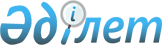 Об утверждении Правил эксплуатации водохозяйственных сооружений, расположенных непосредственно на водных объектах
					
			Утративший силу
			
			
		
					Приказ и.о. Министра сельского хозяйства Республики Казахстан от 5 декабря 2008 года № 746. Зарегистрирован в Министерстве юстиции Республики Казахстан 29 декабря 2008 года № 5430. Утратил силу приказом Министра сельского хозяйства Республики Казахстан от 17 января 2012 года № 10-1/18

      Сноска. Утратил силу приказом Министра сельского хозяйства РК от 17.01.2012 № 10-1/18.      В соответствии с подпунктом 13) пункта 1 статьи 37 Водного кодекса Республики Казахстан, ПРИКАЗЫВАЮ: 



      1. Утвердить прилагаемые Правила эксплуатации водохозяйственных сооружений, расположенных непосредственно на водных объектах. 



      2. Департаменту стратегии использования природных ресурсов Министерства сельского хозяйства Республики Казахстан (Мейрембеков К.А.): 

      1) обеспечить государственную регистрацию настоящего приказа в Министерстве юстиции Республики Казахстан; 

      2) принять иные меры, вытекающие из настоящего приказа. 



      3. Настоящий приказ вводится в действие по истечении десяти календарных дней со дня первого официального опубликования.       И.о. Министра                              М. Оразаев 

Утверждены        

приказом и.о. Министра  

сельского хозяйства    

Республики Казахстан   

от 5 декабря 2008 года № 746  Правила эксплуатации водохозяйственных сооружений, 

расположенных непосредственно на водных объектах  

1. Общие положения 

      1. Настоящие Правила эксплуатации водохозяйственных сооружений, расположенных непосредственно на водных объектах (далее - Правила) разработаны в соответствии с подпунктом 13) пункта 1 статьи 37 Водного кодекса Республики Казахстан и определяют порядок эксплуатации водохозяйственных сооружений, в Республике Казахстан. 



      2. Настоящие Правила регулируют вопросы по организации водозабора, водоподачи и водораспределения, содержания в исправном и рабочем состоянии водохозяйственных сооружений. 



      3. В настоящих Правилах используется следующие понятия и термины: 



      струенаправляющая система – сооружения, применяемые при регулировании русл рек, несущих большое количество наносов; 



      шуга - скопления рыхлого льда в водной толще или на поверхности водоема; 



      гидрометрический пост - пункт на водном объекте, оборудованный устройствами и приборами для проведения систематических гидрометрических наблюдений; 



      дюкер - водовод, обычно снабженный насосами, предназначенный для прохождения препятствия (русла другой реки, глубокого оврага или балки, железной дороги); 



      закрытая оросительная сеть – система подземных трубопроводов или полостей на мелиоративных землях; 



      дрен - подземный искусственный водоток (труба, скважина, полость) для сбора и отвода почвенно-грунтовых вод и аэрации почвы, осушения оснований дорожных насыпей, территорий под застройку; 



      затор - нагромождение льдин в русле реки во время ледохода, вызывающее уменьшение живого сечения и связанный с этим подъем уровней воды; 



      пульпа - смесь тонкоизмельченного полезного ископаемого с водой; 



      кольматация - отложение мелких частиц, таких, как глина или ил, на дне каналов, в результате чего снижается их водопропускная способность; 



      дамба обвалования - вид дамбы для защиты от затопления сельскохозяйственных угодий, территорий объектов, улучшения санитарных условий водоемов, для ограждения зоны растекания гидросмеси (предотвращения растекания за пределы намываемого участка); 



      лотковая оросительная сеть - сеть водопроводящих лотков и отходящих от них оросителей, предназначенных для транспортировки воды от источника орошения к орошаемому массиву; 



      репер - геодезический знак, обозначающий и закрепляющий точку на местности, высота которой над уровнем моря определена нивелированием; 



      зажор - скопление шуги с включением мелкобитого льда в русле реки, вызывающее увеличение шероховатости, стеснение водного сечения и связанный с этим подъем уровня воды; 



      сифон - закрытый водовод, имеющий возвышающийся над пьезометрической линией участок; 



      нанос - твердые частицы, образованные в результате эрозии водосборов и русел, а также абразии берегов водоемов, переносимые водотоками, течениями в озерах, морях и водохранилищах; 



      акведук - водовод для подачи воды к населенным пунктам, оросительным и гидроэнергетическим системам из расположенных выше их источников.  

2. Порядок организации водопользования и учета воды 

на оросительных системах 

      4. Готовность оросительных систем к забору воды, распределению ее между участками, узлами, каналами и сельскохозяйственными водопользователями проверяется перед началом поливного сезона комиссиями, созданными водохозяйственными организациями совместно с бассейновыми инспекциями. 



      5. До начала поливов водохозяйственные организации, выполняющие водоподачу на оросительную систему, проводят инструктивное совещание с работниками линейного персонала и сельскохозяйственными водопользователями. 



      6. Эксплуатация автоматизированных сооружений осуществляется централизованным диспетчерским управлением. 



      7. Между сельскохозяйственными водопользователями и водохозяйственными организациями, осуществляющими эксплуатацию оросительных систем, заключаются договора по подаче воды. 



      8. В пунктах выдела воды устанавливаются водомеры или гидрометрические посты. 



      9. Сверхплановая подача воды в оросительные системы даже при избытке ее в источнике орошения, не допускается кроме случаев возникновений чрезвычайных ситуаций. 



      10. Строительство новых водозаборных сооружений (водовыпусков), установка временных насосов и других устройств, для забора воды из оросительных систем допускается только после согласования с бассейновыми инспекциями – регионального уполномоченного органа в области использования и охраны водного фонда. 



      11. Учет воды на оросительных системах осуществляется с помощью сети гидрометрических постов, тарированных гидросооружений и водомерных устройств на закрытой оросительной сети, располагаемых по утвержденной схеме. 



      12. В случае письменного обращения сельскохозяйственных водопользователей по установке гидрометрических постов, водохозяйственные организации, осуществляющие эксплуатацию оросительных систем, оказывают техническую помощь по их установке и организации наблюдений и обслуживания за счет сельскохозяйственных водопользователей.  

3. Головные водозаборные сооружения 

      13. Для ведения систематических наблюдений головные водозаборные сооружения оборудуются: гидрометрическими постами, промерными створами выше и ниже головного сооружения, опорными реперами и марками, фиксирующими высотное положение сооружений, максимальные, нормальные и минимальные горизонты воды, а также знаками, определяющими распространение кривой подпора, границы особо опасных мест в отношении размывов и обрушений. 



      14. При оборудовании головного водозабора струенаправляющей системой, на участке устанавливаются передвижные лебедки и обеспечивается техника безопасности на работах по маневрированию струенаправляющей системой. 



      15. Отстойники оросительных систем оборудуются средствами управления и приспособлениями, позволяющими определять объемы отложений наносов в камерах, содержание наносов в воде и в удаляемой из отстойника пульпе. 



      16. Производство строительных и ремонтных работ на сооружениях головного водозабора проводятся в соответствии с утвержденным графиком подачи воды в оросительную систему. Период выполнения этих работ учитывается при составлении общесистемного плана водопользования. 



      17. Сооружения головного водозабора оросительной системы в ночное время обеспечивается освещением, а нависающие над водой площадки и проемы сооружения ограждением. В зимнее время служебные мостки, площадки и открытые лестничные клетки очищаются от снега и льда. 



      18. При наличии в реке шуги принимаются меры по недопущению поступления ее в канал. При невозможности предотвратить попадание шуги в канал необходимо прекратить подачу воды в магистральный канал или довести подачу ее до размеров, исключающих опасность интенсивного поступления шуги. 



      19. Все сооружения оросительной системы обеспечиваются комплектами спасательных средств, размещаемых в наиболее удобном для этого месте. 



      20. Во время прохождения паводковых вод, шуги и ледохода на головном водозаборном сооружении организуется круглосуточное дежурство. 



      21. Все требования по уходу и правильному использованию головных водозаборных сооружений выполняются обслуживающим персоналом своевременно и в полном объеме.  

4. Эксплуатация каналов, водохранилищ 

и гидротехнических сооружений 

      22. На всех водохозяйственных сооружениях проводятся контрольные натурные наблюдения с целью систематического наблюдения за их состоянием, своевременного выявления дефектов в работе, назначения соответствующих ремонтных мероприятий, предотвращения возможных аварий и улучшения условий эксплуатации. 



      23. Наблюдения за вертикальными и горизонтальными перемещениями сооружений осуществляются геодезическими способами. 



      24. Для каналов и сооружений, расположенных на возможных зонах возникновения чрезвычайных ситуаций устанавливаются постоянные наблюдения. 



      25. Для контроля за переформированием русл в верхнем и нижнем бьефах гидроузла разбиваются постоянные промерные створы, закрепленные на берегах реперами. Съемки поперечных профилей русла по промерным створам проводятся не реже двух раз в год - перед паводком и после его прохождения. Контрольные промеры по створам (или их части) ведутся обычно перед и после гидравлической промывки подводящего русла. 



      26. Результаты наблюдений и исследований гидроузла заносятся в журналы. 



      27. Все водохозяйственные сооружения и их устройства, механизмы и оборудование содержатся в исправном состоянии в соответствии с утвержденной проектной документацией и техническими условиями. 



      28. Все неисправности и повреждения, выявленные при эксплуатации водохозяйственных сооружений, записываются в журнал и устраняются в сроки, установленные актом заключения комиссии, с устранением причин, вызвавших их. 



      29. Параметры и режим работы, требования к эксплуатации водохозяйственных сооружений, их конструкций и оборудования указываются в инструкциях по эксплуатации, утвержденных уполномоченным органом в области использования и охраны водного фонда. 



      30. Основными показателями работоспособности и технически исправного состояния каналов и гидротехнических сооружений являются: 

      1) обеспеченная проектная пропускная способность; 

      2) минимальные фильтрационные и эксплуатационно-технические потери воды; 

      3) отсутствие заиления, зарастания, обрушения и размывов каналов, а также подтоплений фильтрационными водами прилегающих территорий; 

      4) отсутствие размывов нижних бьефов и пустот за стенками гидросооружений; 

      5) безотказная работа щитовых устройств, подъемных механизмов, средств автоматики, телемеханики и связи; 

      6) отсутствие на каналах, не предусмотренных проектом насосных станций, точек выдела воды, переправ, мостов и других сооружений; 

      7) надлежащее благоустройство и содержание объекта. 



      31. Превышение дамб каналов над форсированным горизонтом воды устанавливается не менее:       Максимальные и минимальные скорости воды в каналах устанавливаются в пределах, обеспечивающих транспортирование наносов и не размываемость каналов. 



      32. Наполнение и опорожнение каналов, во избежание оползания откосов, осуществляется постепенно. Величина интервала между отдельными попусками или уменьшениями расходов воды не менее двух часов, а изменение расхода не более 20 % для хозяйственных и 10 % для межхозяйственных каналов. 



      33. Скорость воды в каналах поддерживается в пределах, не допускающих размыва откосов и дна канала, а также отложения наносов, при наличии ледовых образований, обеспечивается бесперебойная подача воды. Максимальные и минимальные скорости воды устанавливаются исходя из местных условий с учетом безопасности нижерасположенных населенных пунктов. 

      О намечаемых резких изменениях расходов воды заранее предупреждаются местные исполнительные органы, уполномоченные органы в области чрезвычайных ситуаций природного и техногенного характера и в области использования и охраны водного фонда. 

      Обеспечение безопасности нижерасположенных населенных пунктов осуществляется в порядке, установленном законодательством Республики Казахстан, в области чрезвычайных ситуаций природного и техногенного характера. 



      34. Водопои скота из каналов, переправы, проезд тракторов и автомашин осуществляется только на специально оборудованных для этой цели участках. 



      35. Не допускается, выпас скота по дамбам, бермам и откосам каналов, устройство в руслах каналов (коллекторов) каких-либо перемычек, запруд, прокопов и других сооружений. 



      36. Коллекторно-дренажные сети очищаются от осыпей, оползней грунта и наносов, а также от растительности и скопления плавающих предметов, препятствующих свободному течению дренажных вод. 



      37. В целях недопущения засорения и заиления закрытой оросительной и дренажной сети проводятся систематические промывки и наблюдения за стоком через смотровые колодцы, скважины и устья дрен. 



      38. Закрытая и лотковая оросительная сети в конце вегетационного периода необходимо освободить от остатков воды и принять меры, исключающие скопление ее в закрытых трубопроводах и лотковой сети в зимний период. 

      Проводится наблюдение за облицовками, противофильтрационными пленочными покрытиями каналов и осадкой опор лотковой сети. 



      39. Первоочередными эксплуатационными мерами борьбы с потерями воды являются следующие: 

      1) проведение круглосуточных поливов и подача воды сельскохозяйственным водопользователям сосредоточенными токами; 

      2) недопущение забора и подачи излишних расходов воды в каналы; 

      3) строгое соблюдение промывных, поливных и оросительных норм; 

      4) предельное ограничение работы оросительной сети в неполивной период года; 

      5) возможное уменьшение точек выдела воды сельскохозяйственным водопользователям и организация строгого контроля и учета за правильным водозабором; 

      6) недопущение утечки воды через щитовые устройства и перелива воды через них; 

      7) обеспечение работы каналов с минимальным количеством подпоров, образуемых для создания командных горизонтов; 

      8) недопущение зарастания и заиления каналов; 

      9) проведение искусственной кольматации каналов, проходящих в песчаных, галечниковых и других легких грунтах; 

      10) недопущение транзитного сброса оросительной воды в коллекторно-дренажную сеть. 



      40. К эксплуатационно-строительным мерам борьбы с потерями воды относятся: 

      1) сокращение протяженности транзитных участков оросительных каналов и поддержание необходимых сечений и уклонов их; 

      2) усиление дамб каналов в местах выклинивания фильтрационных вод; 

      3) строительство водоемов суточного регулирования воды на распределительной сети и уменьшение точек выдела воды на транзитных каналах; 

      4) уплотнение дна и откосов канала; 

      5) устройство глиняных экранов и одежд; 

      6) устройство асфальтовых, бетонных и пленочных покрытий; 

      7) замена земляных каналов лотковыми и трубопроводами. 

      Эксплуатационные и эксплуатационно-строительные мероприятия применяются на основании технико-экономических проработок и проектных решений. 



      41. Распределительные узлы на каналах оборудуются водомерными устройствами. 

      На стенках понурной части узла наносится красная линия катастрофического горизонта воды. Не допускается повышение горизонта воды выше красной линии. 



      42. Акведуки, сифоны, дюкеры, трубы и входные отверстия сооружений имеют ограждения и приспособления для улавливания плавающих предметов. При эксплуатации этих сооружений особое внимание обращается на недопущение подпоров (и закупорку) входной их части. 



      43. Вдоль оросительных каналов межхозяйственного (районного) значения прокладываются ходовые линии, закрепленные пикетами, километровыми знаками и постоянными реперами. Место расположения репера выбирается с расчетом обеспечения его сохранности и видимости. 

      В качестве реперов используются устои гидротехнических сооружений, мостов и цоколи зданий. 

      На каждом узловом сооружении устанавливается постоянный репер. 



      44. За сооружениями и каналами, особенно на опасных участках, устанавливаются систематические наблюдения, результаты осмотра и наблюдений фиксируются в специальных журналах. 



      45. Рабочее оборудование и металлические конструкции гидротехнических сооружений, основные, ремонтные и аварийные затворы и заграждения, решетки, подъемные механизмы и приспособления, транспортные средства, устройства для обогрева, аппаратура автоматического управления содержатся в надлежащем порядке, гарантирующем полную их сохранность и постоянную исправность. 



      46. Маневрирование затворами при пропуске максимальных расчетных и аварийных расходов воды осуществляется только под непосредственным наблюдением лица, ответственного за работу узла гидротехнических сооружений. 



      47. Водохранилища в зоне недостаточного увлажнения служат в основном для регулирования стока рек в интересах орошения. 

      Режим работы водохранилища при комплексном его использовании осуществляется по утвержденному графику. 

      Режим работы водохранилища утверждается уполномоченным органом в области использования и охраны водного фонда. 



      48. При прогнозе интенсивных паводков следует провести предпаводковую сработку части емкости водохранилища на величину объема ожидаемого притока воды. 



      49. По мере заиления и засорения водохранилищ и их подпертых бьефов и связанной с этим увеличением длины кривой подпора и площади затопления и подтопления необходимо расширить объем эксплуатационных наблюдений и исследований уровней поверхностных и подземных вод в зоне выклинивания кривой подпора, особенно на средних и малых водохранилищах и подпертых бьефах низконапорных гидроузлов. 



      50. При эксплуатации водохранилища необходимо осуществлять строгий контроль за всеми сооружениями в отношении осадок сооружений и отдельных его частей, образований трещин, нарушений швов, разрушений креплений покрытий и облицовок, фильтрации в основании и в обход сооружений, работы дренажных устройств, деформации русел, переработки берегов и подтопления прилегающих территорий. 



      51. Содержание и эксплуатация водохранилищ и гидротехнических сооружений, входящих в состав гидроузла, осуществляется согласно настоящим Правилам.  

5. Эксплуатация насосных станций на оросительных системах 

      52. Режим работы насосной станции максимально приближен к графику водоподачи и включает в себя график включения и отключения основных насосных агрегатов, а также оперативные меры по компенсации возможного дефицита водоподачи. 



      53. На головных насосных станциях, осуществляющих забор воды из поверхностных водотоков, обеспечивается осветление перекачиваемой воды до кондиции, соответствующей техническим условиям заводов-изготовителей (по мутности воды и крупности частиц наносов). 



      54. На каждой головной насосной станции или станции, осуществляющей подачу воды в распределительные каналы сельскохозяйственным водопользователям или отвод воды с осушаемой или защищаемой территории, организовывается достоверный учет перекаченных объемов воды. 



      55. К обслуживанию энергетического и гидромеханического оборудования допускаются специально подготовленные лица, имеющие соответствующие документы. 



      56. На насосных станциях регулярно ведутся журналы, шнуровые книги и другая документация по эксплуатации и ремонту основного и вспомогательного оборудования в соответствии с инструкцией. 



      57. При эксплуатации насосных станций периодически производится очистка подводящего канала, водоприемника, сороудерживающих решеток и промывка самотечных труб, а также ведется постоянный надзор за сохранностью и исправностью основного и вспомогательного оборудования. 



      58. Перед началом поливного периода тщательно осматриваются двигатели и насосы, установленная арматура, средства автоматики, телемеханики и связи. 

      После приведения машин в состояние готовности к пуску они опробываются. 



      59. Работа насосных станций осуществляется в соответствии со следующими основными требованиями: 

      1) выполнение плана подачи воды на орошение в установленные сроки, а для насосных станций, понижающих уровень грунтовых вод, - выполнение плана откачки этих вод; 

      2) бесперебойность и надежность насосных агрегатов и насосной станции; 

      3) экономичность работы насосных агрегатов и насосной станции в целом. 



      60. Все насосные станции оборудуются средствами огнетушения в соответствии с противопожарными нормами, защиты от ударов молнии и постоянно поддерживаются в исправном состоянии и чистоте. 



      61. Специфические положения в эксплуатации насосных станций устанавливаются инструкциями.  

6. Эксплуатация защитных дамб 

      62. Производство взрывных работ вблизи сооружений дамб обвалований разрешается только по согласованию с Государственной водохозяйственной организацией и Бассейновыми инспекциями – региональных уполномоченных органов в области использования и охраны водного фонда при безусловном обеспечении безопасности этих сооружений от возможных повреждений. 



      63. Места причалов судов к дамбам обвалований обозначаются в соответствии с требованиями речного флота Республики Казахстан. 



      64. Аварийный запас материалов, инструментов и оборудований хранится в специально отведенных для этого местах. Доступ к местам хранения аварийных запасов разрешается только персоналу, работающему по эксплуатации дамб обвалований. 



      65. При эксплуатации дамб обвалований устанавливаются гидрометрические рейки (посты) в русле реки и у напорного откоса дамб для наблюдения за горизонтами воды, закрепленные створы для определения интенсивности размыва берегов в зоне обвалования. 

      С наступлением опасных горизонтов (уровней) воды в реке на дамбах обвалований устанавливается дежурство рабочих бригад и необходимых механизмов. 



      66. До наступления паводков и ледохода, производится контрольная нивелировка гребня дамб, осмотр и ремонт всех дамб обвалований и сооружений на них, заготавливается необходимый аварийный запас материалов и инструментов, организовываются дежурные бригады и механизмы, налаживается связь с особо опасными, ответственными участками.  

7. Содержание в зимних условиях сооружений, оросительной 

сети, дождевальных машин и передвижных насосных станций 

      67. Эксплуатационный персонал проводит по утвержденному плану подготовку гидротехнических сооружений к работе в зимних условиях, обратив особое внимание на техническое состояние затворов, подъемных механизмов, шугоотбойных стенок и запаней, систем обогрева оборудований. 



      68. Для обеспечения безаварийной эксплуатации каналов и сооружений в условиях низких температур составляется план организационно-технических мероприятий. 



      69. Гидромеханическое, грузоподъемное, электротехническое оборудование, средства контроля и приборы управления не работающих в зимнее время гидротехнических сооружений, подлежат ревизии в конце поливного сезона и консервации. Трубопроводы, лотки, корпуса насосов и запорной арматуры необходимо освободить от воды. 



      70. В зимний период проводится основной объем работ по текущему и капитальному ремонту подводных частей сооружений, очистке каналов от заиления, а также по реконструкции сооружений. 



      71. Рабочие органы и оборудование гидрометрических постов, водомерных сооружений, рыбозащитных устройств (сетки, барабаны, кассеты, флейты) подлежат демонтажу, ревизии, консервации и хранению в специальных защищенных местах. 



      72. На головных водозаборных речных гидроузлах, при отсутствии забора воды в зимний период, расходы реки транзитом пропускаются через сбросные и промывные отверстия при полном открытии затворов. 



      73. На насосных станциях, работающих в зимний период (на системах осушения, обводнения, водоснабжения, дренажа), до наступления морозов завершаются наружные профилактические мероприятия, проводится ревизия затворов, сороудерживающих решеток, запаней, подъемных механизмов, напорных и всасывающих трубопроводов, систем дренажа, обогрева, теплоизоляции. 



      74. После завершения поливного сезона, оросительные насосные станции обязательно подлежат консервации, из трубопроводов, корпусов насосов и арматур полностью удаляется вода. На станциях с заглубленными камерами, во избежание их затопления, проводится ревизия дренажных систем, проверка и отладка запорной арматуры, пуска регулирующих приборов, осушительных насосов, систем отопления и обогрева, надежности питания дренажных систем от трансформаторов малой мощности. 



      75. Плавучие насосные станции на зимний период укрываются в специальных затонах. 



      76. Для оросительных систем, работающих в зимний период, составляется план мероприятий по эксплуатации каналов и сооружений в условиях низких температур. 



      В плане предусматриваются необходимые организационно-технические мероприятия, обеспечивающие безаварийную работу оросительных систем на весь зимний период, в том числе: 

      1) защита от затопления низких берегов источника орошения при заторах и зажорах; 

      2) борьба с образованием опасных заторов и зажоров у плотин, мостов и других сооружений на реках и каналах; 

      3) очистка русл от упавших деревьев, карчей и предметов, препятствующих свободному проходу шуги и льда; 

      4) отвод шуги и льда, поступающих к головному водозабору; 

      5) обогрев щитовых затворов, намечаемых к работе в зимнее время; 

      6) околка льда решеток перед регуляторами, дюкерами, отстойниками, напорными трубопроводами; 

      7) мероприятия по безопасной работе каналов и сооружений. 



      77. В случае невозможности предохранения затворов от промерзания, их следует поднимать и опускать через определенные промежутки времени. 



      78. Во избежание обмерзания берегов каналов, устоев мостов, гидротехнических и других сооружений не допускаются резкие колебания расходов и горизонтов воды в каналах. 



      79. При эксплуатации оросительных систем в зимних условиях, эффективной мерой борьбы с образованием шуги, является создание в каналах устойчивого ледяного покрова при возможно высоких постоянных рабочих горизонтах воды. 

      После образования льда допускается снижение горизонтов воды, не приводящих к разрушению ледяного покрова. 



      80. Ликвидация заторов и зажоров в каналах перед мостами, перегораживающими сооружениями, на криволинейных участках производится взрывным способом, при обязательном соблюдении условий производства работ мелкими взрывами. Эти работы выполняются только специалистами взрывного дела, с соблюдением установленных правил производства взрывных работ. 



      81. При прохождении льда и шуги на опасных участках организуются круглосуточные дежурства работников эксплуатационной службы и рабочих бригад. Все наиболее важные и ответственные сооружения и участки каналов в ночное время, освещаются для обеспечения безопасности работы. 



      82. Для обеспечения надлежащего содержания оросительной сети в зимних условиях, а также передвижных насосных станций после окончания поливного сезона проводятся следующие работы: 

      1) очистка оросительных каналов от завалов, наносов и растительности; 

      2) дождевальные агрегаты и передвижные насосные установки (станции) перевозятся к месту их зимнего хранения, очищаются от грязи, а трубопроводы водозаборной и напорной линий демонтируются; 

      3) разборные металлические трубопроводы подготавливаются к зимнему хранению. 

      Насадки, заглушки и другие съемные детали очищаются от грязи и укладываются в ящики. Резиновые манжеты вынимаются из муфт, промываются в теплой мыльной воде и просушиваются. 

      Производится окраска или покрытие антикоррозийной смазкой установок, смена масел в емкостях и смазка всех узлов и резьбовых соединений. 

      Подготовка и содержание дождевальных машин, передвижных насосных установок и другого оборудования в зимних условиях осуществляется в соответствии с правилами эксплуатации.  

8. Средства связи и транспорта, служебные помещения, 

мастерские и склады 

      83. В водохозяйственных организациях, осуществляющих эксплуатацию оросительных систем, устанавливаются телефонная и мобильная связь, обеспечиваются грузовым и легковым автотранспортом в количестве, необходимом для грузоперевозок и выполнения эксплуатационных мероприятий. Линейные эксплуатационные работники обеспечиваются средствами передвижения для обслуживания закрепленных за ними участков системы. 



      84. На оросительных системах устраиваются эксплуатационные дороги, обеспечивающих свободный подъезд ко всем гидротехническим сооружениям и проезд вдоль крупных каналов и дамб обвалований независимо от погодных условий. 



      85. Каждая оросительная система оборудуется служебными помещениями и зданиями производственного значения. 



      86. На оросительных системах, каналах и водохранилищах для подвозки материалов, а также для инспекторских целей обеспечивается необходимый водный транспорт. 



      87. При водохозяйственных организациях, эксплуатирующих оросительные системы, и на эксплуатационных участках оборудуется соответствующим образом склады имущества, строительных, ремонтных, противопаводковых материалов, инвентаря и инструмента.  

9. Ремонтные работы и техника безопасности на 

оросительных системах 

      88. При эксплуатации каналов устраняются причины, вызывающие заиление каналов. Снижение заиления каналов осуществляется за счет рационального режима работы водозаборных сооружений, головных и внутрисистемных отстойников и каналов, обеспечивающих транспортирование определенной расчетной части наносов на поля, а также повышение качества очистки, сохраняя при этом необходимые поперечные сечения и уклоны каналов. Транспортирующая способность каналов согласовывается с работой сооружений и распределителей всех порядков. 



      89. Все ремонтные работы после их окончания подлежат освидетельствованию и приемке комиссиями, назначаемыми руководителями водохозяйственных организаций эксплуатирующих оросительные системы и из числа сельскохозяйственных водопользователей. 



      90. При производстве ремонтно-строительных и эксплуатационных работ на оросительных системах соблюдаются правила техники безопасности в строительстве согласно строительным нормам и правилам и правил безопасности при эксплуатации гидротехнических сооружений и гидромеханического оборудования электростанций, утвержденных в установленном порядке. 

      К выполнению работ, требующих специальных знаний и подготовки (электротехнические, взрывные, кяризные сипайные, управление механизмами, автомашинами), привлекаются только лица, имеющие допуск на производство этих работ.  

10. Охрана оросительных систем и сооружений 

      91. Охрана оросительной, оросительно-обводнительной, обводнительной и коллекторно-дренажной сети, водохранилищ, каналов, гидроузлов, насосных станций, берегозащитных и других водохозяйственных сооружений возлагается на эксплуатационную службу водохозяйственных организаций, осуществляющих их эксплуатацию. 



      92. Ответственность за охрану каналов и сооружений несет руководство водохозяйственных организаций осуществляющих эксплуатацию оросительных систем, а на эксплуатационных участках – инженеры-гидротехники, по узлам сооружений и отдельным сооружениям – лицо, на которое возложена персональная ответственность за охрану данного сооружения. Охрана водохозяйственных сооружений, имеющих важное стратегическое значение осуществляется в порядке, установленном законодательством Республики Казахстан. 



      93. Порядок доступа к гидротехническим и другим сооружениям на каналах и водохранилищах межхозяйственного значения определяется водохозяйственными организациями, осуществляющих их эксплуатацию.  

11. Технические документы 

      94. Каждая водохозяйственная организация, осуществляющая эксплуатацию оросительных, оросительно-обводнительных, обводнительных и коллекторно-дренажных систем, управление эксплуатацией водохранилищ, каналов, гидроузлов, насосных станций и защитных сооружений, а также сельскохозяйственные водопользователи имеют: 

      1) паспорта каналов, сооружений и системы в целом; 

      2) картографический материал, характеризующий систему, отдельные ее участки и сооружения; 

      3) проектную и исполнительную документацию; 

      4) журналы оперативного учета работы системы, насосных станций и сооружений; 

      5) технические инструкции по эксплуатации объектов, сооружений и устройств; 

      6) журналы регистрации ознакомления эксплуатационного персонала с правилами технической эксплуатации оросительных систем, должностными и техническими инструкциями и правилами техники безопасности и производственной санитарии. 
					© 2012. РГП на ПХВ «Институт законодательства и правовой информации Республики Казахстан» Министерства юстиции Республики Казахстан
				расход, м 3 /с превышение, м менее 1,0 0,20 1-10 0,30 10-30 0,40 30-50 0,50 более 50 0,60 